OGL 7.a in 7.b, 8.b, 9.b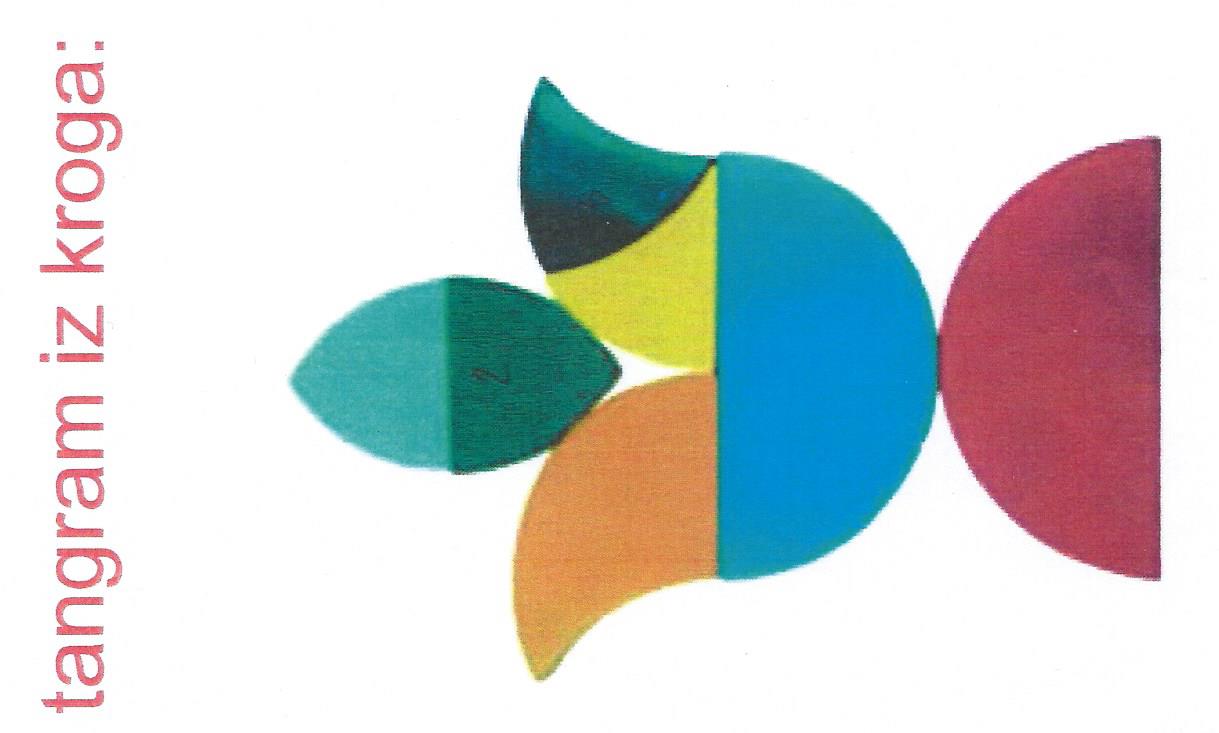 Nadaljevanje naloge za ocenoNa karton nariši dva kroga s polmerom 6 cm. Oblepi ju z barvnim papirjem, zariši in razreži (lahko tudi plastificiraš). Prvi krog prereži samo na pol. Na drugem krogu nariši premer AB. Šestilo zapiči v točko B in skozi središče nariši lok CD. Nato šestilo zapiči v točko C in nariši lok od S do E kot kaže slika. Razreži in shrani v isti vrečki kot prejšnji tangram. Uživaj pri delu.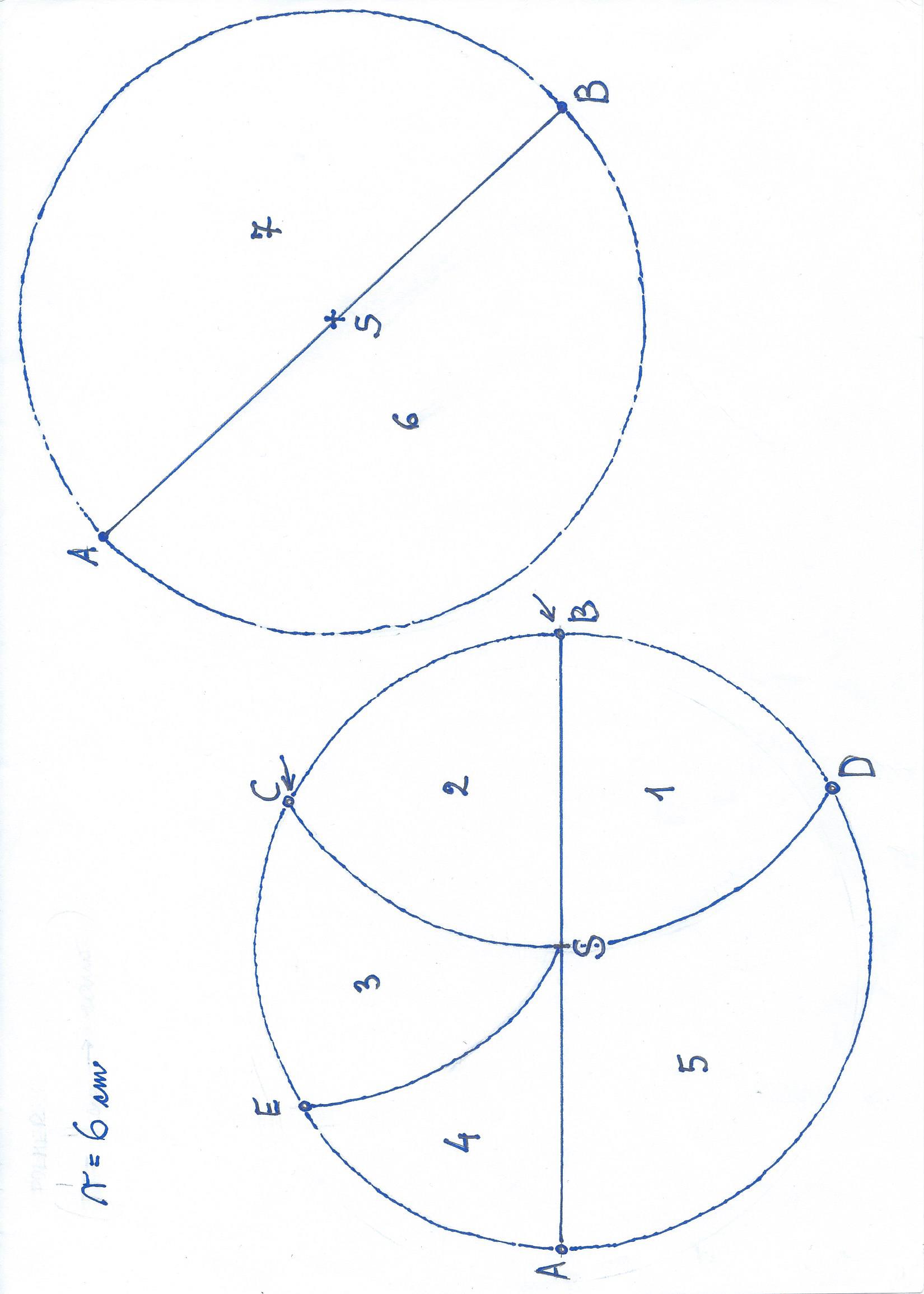 